     Решением избирательной комиссии Костромской области на 27 марта 2022 года назначено проведение Дня молодого избирателя, в рамках которого в Галичском муниципальном районе, как и в целом в нашей области в течение месяца с 15 марта по 15 апреля 2022 года пройдут различные мероприятия, посвященные избирательной тематике.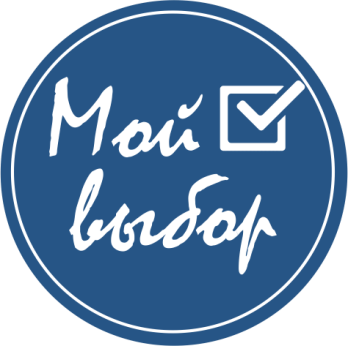      Целью проведения Дня молодого избирателя является повышение правовой культуры молодежи, повышение уровня информированности молодых избирателей о выборах, объяснение важности участия в общественно-политической жизни общества и государства.     Мероприятия, посвященные Дню молодого избирателя, будут проводиться в школах, библиотеках, Домах культуры, клубах, учреждениях, реализующих молодежную политику.     Приглашаем всех молодых людей принять участие в праздновании Дня молодого избирателя, тем самым повысить уровень своих знаний о выборах.	Председатель ТИК Галичского района                  Н.Н.Румянцева       			